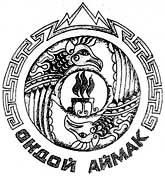 КОНТРОЛЬНО-СЧЕТНАЯ ПАЛАТА МО «ОНГУДАЙСКИЙ РАЙОН» РЕСПУБЛИКИ АЛТАЙЗаключениена Отчет об исполнении бюджета муниципального образования «Онгудайский район » Республики Алтай за 2022 годОнгудай  2023Содержание1. Общие положения	……………..……….. . …….     32.Общая характеристика исполнения решения Совета депутатов района (аймака)   «О бюджете МО «Онгудайский район» на 2022 год»………..……………………….43. Анализ исполнения доходной части бюджета 	…..   ……………………  54. Анализ исполнения расходной части  бюджета МО «Онгудайский район» 	..…195.  Анализ бюджетной отчетности, представленной одновременно с Отчетом об исполнении бюджета МО «Онгудайский район» за 2022 год…………………….356. Результаты внешней проверки годового отчета об исполнении бюджета главными распорядителями бюджетных средств администрации района (аймака)  муниципального образования «Онгудайский район»  за  2022 год……………..387. Результаты внешней проверки годового отчета об исполнении бюджета сельскими поселениями за  2022 год……………………………………………...408.   Выводы	         ………………….. …..  429. Предложения…………………   …………………………………………………..43ЗАКЛЮЧЕНИЕоб исполнении бюджета МО «Онгудайский район» за 2022 годОбщие положения       Заключение Контрольно-счетной палаты МО «Онгудайский район» об исполнении бюджета МО «Онгудайский район» за 2022 год (далее – заключение) подготовлено в соответствии со статьей 264.4 Бюджетного кодекса Российской Федерации; на основании ст.10 Положения «О Контрольно-счетной палате МО «Онгудайский район »;  ст.32 Положения  о бюджетном процессе в МО «Онгудайский район»; плана работы  Контрольно-счетной палаты МО «Онгудайский район» на 2023 год. Заключение Контрольно-счетной палаты подготовлено с учетом данных комплекса внешнихпроверок годовой бюджетной отчетности главных администраторов средств районного бюджета, проведенных в соответствии со статьей 264(9)Бюджетного кодекса Российской Федерации. При подготовке Заключения Контрольно-счетной палаты использованы материалы и результаты тематических проверок, проведенных Контрольно-счетной палатой.Целями проведения внешней проверки отчета по исполнению бюджета МО «Онгудайский район» за 2022 год являются:-  подтверждение полноты и достоверности данных об исполнении бюджета МО «Онгудайский район»;- оценка соблюдения бюджетного законодательства при осуществлении бюджетного процесса в МО «Онгудайский район »;- оценка уровня исполнения показателей, утвержденных Решением Совета депутатов района (аймака) МО «Онгудайский район» от 23.12.2021 г. №31-2 «О бюджете МО «Онгудайский район» на 2022 год и на плановый период 2023 и 2024 годов».         Отчет об исполнении бюджета МО «Онгудайский район» за 2022 год (далее – Отчет об исполнении бюджета за 2022 год) и представляемые одновременно с ним документы, направлены  Администрацией района  МО «Онгудайский район» для проведения внешней проверки в Контрольно-счетную палату МО «Онгудайский район»  31 марта 2023 г.  в  соответствии с перечнем, установленными Бюджетным кодексом РФ.        Отчет об исполнении бюджета за 2022 год по структуре и содержанию соответствует требованиям к составлению бюджетной отчетности.        В Заключении представлены результаты проверки данных исполнения бюджета МО «Онгудайский район»  за 2022 год, их сравнительный анализ с показателями  утвержденными Решением Совета депутатов района (аймака) МО «Онгудайский район» от 23.12.2021 г. №31-2 «О бюджете МО «Онгудайский район» на 2022 год и на плановый период 2023 и 2024 годов».Внешняя проверка годового Отчета об исполнении бюджета проведена на основании изучения:- Решения Совета депутатов района(аймака) МО «Онгудайский район» от 23.12.2021 г. №21-2 «О бюджете МО «Онгудайский район» на 2022 год и на плановый период 2023 и 2024 годов»;- Решений о внесении изменений в бюджет МО «Онгудайский район» на 2022 год  № 33-3  от  20.04.2022г.(1-е изм),  № 35-1  от 13.09.2022г.(2-е изм), № 37-2 от 23.12.2022г.(3-е изм).- сводной бюджетной росписи на 2022 год;- реестра расходных обязательств МО «Онгудайский район» на 2022 год;- результатов контрольных мероприятий, проведенных Контрольно-счетной палатой района.В результате проверки представленной информации установлено:В соответствии с Положением о бюджетном процессе в МО «Онгудайский район»  ст.26 п.3 Управлением финансов утвержден Порядок составления и ведения сводной бюджетной росписи бюджета МО «Онгудайский район» и бюджетных росписей главных распорядителей средств бюджета муниципального образования (приказ №51 от 28 декабря 2021 г.).Порядок составления и ведения кассового плана  исполнения бюджета МО «Онгудайский район» утвержден приказом УФ от 31 декабря 2014 г. №60. 2.Общая характеристика исполнения решения Совета депутатов района (аймака) «О бюджете МО «Онгудайский район» на 2022 год»Бюджет района (аймака) МО «Онгудайский район» на 2022 год утвержден решением Совета депутатов района (аймака) МО «Онгудайский район» от 23.12.2021 г. №31-2  по доходам в сумме 657153,00 тыс. рублей, из них налоговые и неналоговые доходы составляют  156843,40  тыс. рублей,  безвозмездные поступления от других бюджетов бюджетной системы РФ – 500 309,60 тыс. рублей.  Бюджет района утвержден без дефицитный 0 тыс.руб. В течение  2022 года решениями Совета депутатов района  (аймака) МО «Онгудайский район» доходная часть бюджета уточнена в сторону увеличения до объема 824527,30 тыс. рублей (или на 125,46% к первоначальному плану), из них налоговые и неналоговые доходы составляют 166 147,40 тыс. рублей (или  105,93% к первоначальному плану), безвозмездные поступления от других бюджетов бюджетной системы РФ – 658 379,90 тыс. рублей (или 131,59% к первоначальному плану).  По проекту решения «Об исполнении бюджета за 2022 год» уточненный план по доходам  составит  827 908,70 тыс.руб, из них налоговые и неналоговые  доходы – 166 147,40 тыс.руб., безвозмездные поступления – 658 379,90 тыс.руб. В 2022 году в бюджет субъекта  возвращены остатки неиспользованных безвозмездных поступлений прошлых лет в сумме -889,60 тыс. руб. (2021год -27071,80 тыс.руб., 2020год – 23987,10 тыс.руб., 2019 год 163,60 тыс.руб.,2018 год -1924,90, 2017 год -364,48 тыс.руб.)  Расходная часть бюджета уточнена в сторону увеличения до объема 843251,90 тыс. рублей (или 128,31% к первоначальному плану).Прокт решения «Об исполнении бюджета МО «Онгудайский район»  за 2022 год» предлагается принять с  дефицитом «-»7 340,8 тыс.руб.В 2022 году предоставление кредитов, рассрочек, отсрочек по уплате налогов и сборов в местный бюджет не предусмотрено; кредиты, льготы, отсрочки по налогам за 2022 год не предоставлялись. По состоянию на 01.01.2023 г. муниципальный долг составил – 0,0 тыс. рублей (на 01.01.2022г-0,00 руб, на 01.01.2021г -633,0 тыс.руб,на 01.01.20г -633,0т.р., на 01.01.19г-1267,0 т.р., на 01.01.18-1267,0 т.р.,на 01.01.17 г.-3700,0 т.р.).          В течение года кредитные ресурсы  из республиканского бюджета привлечено 8065 тыс.руб, , из кредитных учреждений не привлекались. Погашено кредитов в 2022г 8065 тыс.руб.Выдача муниципальных гарантий не предусматривалась, муниципальные гарантии за 2022 год не предоставлялись.Объем расходов на обслуживание муниципального долга соответствует требованиям ст. 111 Бюджетного кодекса РФ и равен 2,66 тыс. рублей, при плане 2,66 тыс.  рублей.Динамика исполнения бюджета МО «Онгудайский район» за 2017-2022 гг.			Млн.р.2.1. Анализ прогноза основных показателей социально-экономического развития за 2022 годВ рамках внешней проверки исполнения бюджета проводится анализ реализации прогноза социально-экономического развития МО «Онгудайский район», в данном случае необходимо провести:1. Сопоставление оценочных показателей социально-экономического развития МО «Онгудайский район» с их прогнозируемой величиной;2. Анализ причин существенной разницы между прогнозируемыми и оценочными показателями;3. Оценка исполнения отдельных показателей доходной части бюджета во взаимосвязи с показателями прогноза социально-экономического развития МО «Онгудайский район», влияющих на формирование бюджета.Ввиду частичного отсутствия основных показателей прогноза социально-экономического развития является невозможным провести данный анализ(Алтайстат).                             3. Анализ исполнения доходной части бюджета        Согласно Отчету об исполнении бюджета за 2022 год доходы бюджета МО «Онгудайский район»  в отчетном году составили 827 908,70  тыс. рублей или  125,98% от прогнозного показателя, утвержденного Решением Совета МО «Онгудайский район» от 23.12.2021 г. №31-2  «О бюджете МО «Онгудайский район» на 2022 год и на плановый период 2023 и 2024 г.», что подтверждено в ходе внешней проверки, проведенной Контрольно-счетной палатой МО «Онгудайский район».        В 2022 году доходы бюджета МО «Онгудайский район» увеличились по сравнению с аналогичным показателем 2021 года (736 201,1 тыс.р.)  на 91,70  млн. рублей или на 112,45%.  Динамика исполнения доходов бюджета  МО «Онгудайский район» за 2017-2022 годы  представлена на диаграмме 1.                                                                                                             Диаграмма 1Динамика исполнения доходовбюджета  МО «Онгудайский район» за 2017-2022 годымлн. руб.       Наблюдается положительная динамика  роста налоговых доходов за последние 5 лет. Если  за 2020 год налоговые доходы исполнены на уровне 2019 года и составили 118,48 тыс.руб.,  то   за 2022 год налоговые доходы составили – 148,85 тыс.руб.  Неналоговые доходы в 2022 году увеличились  и составили  22 327,00 тыс.руб., этот показатель увеличился по сравнению с 2021 годом. Безвозмездные поступления  за 2022 год увеличлись на 65,92 млн.рублей или на 111,15% по сравнению с 2021 годом.       Структура доходов бюджета  МО «Онгудайский район» за 2017-2022 годы  представлена на диаграмме 2.      Диаграмма 2 Структура доходов бюджетаМО «Онгудайский район» за 2017-2022 годыТаким образом, в отчетном году в структуре поступления доходов бюджета МО «Онгудайский район» отмечается увеличение (+ 0,93%) доли налоговых и неналоговых доходов в сранении с аналогичным показетелем прошлого года. И снижение показателя безвозмездных поступлений.  В результате анализа исполнения бюджета по доходам установлено, что наибольший удельный вес в общей сумме  доходов составили безвозмездные поступления, доля которых составила 79,32 %, и  вторым по значимости доходным источником является налог на доходы физических лиц – 8,50%.    (в 2021г-9,23%, в 2020г-8,38%)Налоговые и неналоговые доходы        Налоговые и неналоговые доходы бюджета района за 2022 год составили   148846,80 тыс.руб. (в 2021г-145390,2 тыс.руб., в 2020г -125293,3 тыс.руб., в 2019г-122161,3 т.р., в 2018году -115886,41 тыс.руб., в 2017 году- 111451,15 тыс.руб..) или 102,85 % от утвержденного показателя.План поступлений налоговых доходов выполнен на 102,9% , по неналоговым доходам на 104,2 %.        По состоянию на 01.01.2023г. исполнение доходных показателей, по сравнению с уточненными плановыми, исполнением за 2021 год  предоставлены в  таблице 2:                                                                                             Таблица 2 тыс.руб.     Доходная часть бюджета уменьшилась на 112,45 % по сравнению с бюджетом 2021 года. Собственные доходы увеличились на  117,73%, из них увеличение налоговых доходов на 111,45%. Неналоговые  доходы увеличились на 188,46%. Безвозмездные поступления уменьшились на 106,48%.Структура налоговых доходов бюджета района в 2022 году по видам доходов представлена на диаграмме 3.                                                                                                   Диаграмма 3.Структура налоговых доходов бюджета района в 2022 году по видам доходов       В структуре налоговых доходов 47,33% занимает налог на доходы физических лиц, 18,59% - налоги на имущество, 18,38% - налог, взимаемый в связи с применением УСН, 11% -налоги на товары (акцизы по подакцизным товарам).        Динамика исполнения налоговых доходов бюджета  МО «Онгудайский район» за 2017-2022 годы  представлена ниже:Налог на доходы физических лиц :                          тыс.руб.  Основным  фактором увеличения НДФЛ является увеличение минимального размера оплаты труда, повышение заработной платы работникам бюджетной сферы. По сравнению  с 2021 годом поступление налога на доходы физических лиц  увеличилось на 2458,80 тыс.руб.( на 103,61%).Налоги на товары (работы, услуги) реализуемые на территории РФ:((ДИФФЕРЕНЦИРОВАННЫЕ НОРМАТИВЫ ОТЧИСЛЕНИЙ В МЕСТНЫЕ БЮДЖЕТЫ В РЕСПУБЛИКЕ АЛТАЙ ОТ АКЦИЗОВ НА АВТОМОБИЛЬНЫЙ И ПРЯМОГОННЫЙ БЕНЗИН, ДИЗЕЛЬНОЕ ТОПЛИВО, МОТОРНЫЕ МАСЛА ДЛЯ ДИЗЕЛЬНЫХ И (ИЛИ) КАРБЮРАТОРНЫХ (ИНЖЕКТОРНЫХ) ДВИГАТЕЛЕЙ, ПРОИЗВОДИМЫЕ НА ТЕРРИТОРИИ РОССИЙСКОЙ ФЕДЕРАЦИИ, ИСХОДЯ ИЗ ЗАЧИСЛЕНИЯ В МЕСТНЫЕ БЮДЖЕТЫ В РЕСПУБЛИКЕ АЛТАЙ 10 ПРОЦЕНТОВ НАЛОГОВЫХ ДОХОДОВ КОНСОЛИДИРОВАННОГО БЮДЖЕТА РЕСПУБЛИКИ АЛТАЙ ОТ УКАЗАННОГО НАЛОГА УТВЕРЖДЕНЫ ЗАКОНОМ РЕСПУБЛИКИ АЛТАЙ «О РЕСПУБЛИКАНСКОМ БЮДЖЕТЕ» НА ТЕКУЩИЙ ГОД.)) Таблица 3В соответствии с Законом  РА «О республиканском бюджете на 2022 год»   норматив отчислений составляет  1,5011 %.Данный налог рассчитывается исходя из  протяженности  дорог местного значения по статистическим отчетам, составляемым сельскими поселениями. НАЛОГИ НА СОВОКУПНЫЙ ДОХОД:По налогу, взимаемому в связи с применением упрощенной системы налогообложения:       Поступления налога, взимаемого в связи с применением упрощенной системыналогообложения, составили  27356 тыс.руб., что выше показателя 2021 года (18092 тыс.руб.) на 151,20% . Налог взимаемый в связи с применением патентной системы налогообложения, зачисляемый в бюджеты муниципальных районов (тыс.руб.):  Поступления налога, взимаемого в связи с применением патентной системы налогообложения, зачисляемый в бюджеты муниципальных районов  составили 2332,3 тыс.руб., или  увеличение на  535,54% от исполнения 2021 года (435,5 тыс. руб.). Единый сельскохозяйственный налог :   Поступления единого сельскохозяйственного налога составили 1341,2  тыс. рублей или 91,79% от прошлогоднего исполнения.Налоги на имущество:     Поступления налогов на имущество  составили  27680 тыс.руб. уменьшение на 0,04% по сравнению с исполнением 2021 года (27691   тыс. руб.).   Первоначально на 2022 год утвержден показатель – 28000 тыс.руб.,  в течение года скорректирован в сторону снижения на -1500,0 тыс.руб.Государственная пошлина:  Поступления от государственной пошлины составили 2899 тыс. рублей или 103,5% от  утвержденного показателя.  Динамика налоговых доходов с 2017 г. по 2022 г.по МО «Онгудайский район»           Анализ налоговых доходов района показывает, что сохраняется динамика роста наологвых доходов за последние 5 лет.Неналоговые доходыНеналоговых доходов в бюджет муниципального района поступило в сумме 22327,0 тыс.руб. (в 2021г-11846,50 тыс.руб, в 2020г – 6814,0 тыс.руб., в 2019г -8765,4 тыс.руб., в 2018году -13687,68 тыс.руб., в 2017 г. -19413,01 тыс. руб., в 2016 году - 6117,72 тыс. руб.) или 104,2 % от утвержденного плана. Удельный вес неналоговых доходов в общей сумме всех налоговых и неналоговых поступлений составил 13,04% .   Структура неналоговых доходов представлена на диаграмме 4.                                                                                                         Диаграмма 4.Структура неналоговых доходовбюджета МО «Онгудайский район» в 2022 году       Основными источниками неналоговых поступлений в 2022 году являлись:      -доходы  продажи материальных и нематериальных активов и составили 7858,1 тыс.руб. (35,19%)-доходы от оказания платных услуг(работ) и компенсации затрат государства – 7421,2 тыс.руб.(33,23%)-доходы от использования имущества, находящегося в  муниципальной  собственности поступившие в объеме 5421,1 тыс.рублей (24,28%)-поступления от штрафов, санкций, возмещения ущерба  составили  1528,80 тыс. рублей (6,84%)-платежи при пользовании природными ресурсами-114,2 тыс.руб. (0,51%)-прочие неналоговые доходы – «-»16,4 тыс.руб.(0,07%)Безвозмездные поступления        Поступления в бюджет МО «Онгудайский район» по группе «Безвозмездные поступления» составили  656734,90 тыс.руб. (в 2021г-590811,0 тыс.руб., в 2020г -618255,6 тыс.руб., в 2019 году-695036,4 тыс.руб.,в 2018 году -489604,55 тыс.руб.,в  2017 г.-371440,35 тыс.руб.)  или 99,8% от уточненного планового показателя. Безвозмездные поступления из других бюджетов составили 656233,5 тыс. рублей или 99,7 % от утвержденного плана,  в том числе:- дотации – 193705,30 тыс.руб. (2021г -181559,7 тыс.руб., 2020г – 167713,6 тыс.руб., 2019г-165158,5 тыс.руб., 2018г.-147389,0 тыс.руб.,2017 г.-146124,70 тыс.руб., 2016 г.-140644,00 тыс.руб.)- субсидии – 132705,5 тыс.руб. ( 2021г-152552,9 тыс.руб.,2020г- 182552,4 тыс.руб.,2019г-302374,2 тыс.руб.,2018г-128188,13 тыс.руб.,2017 г.- 48698,81 тыс.руб.)- субвенции – 266373,80 тыс.руб. (2021г-258033,0 тыс.руб., 2020г -228801,9 тыс.руб.,2019г- 223018,20 тыс.руб.,2018г.-210218,6 тыс.руб, 2017 г.- 176873,32 тыс.руб., 2016 г.-182410,23 тыс.руб.)- иные межбюджетные трансферты – 63448,90 тыс.руб. (2021г-24122,9 тыс.руб, 2020г- 62694,5 тыс.руб.,2019г.-2579,2 тыс.руб., 2018г -3696,16 тыс.руб.,2017 г.-98,00 тыс.руб., 2016 г.- 99,00 тыс.руб.)По группе «Доходы бюджетов от возврата остатков субсидий, субвенций и иных МБТ, имеющих целевое назначение, прошлых лет» - 1391,0 тыс.руб. По группе  «Возврат остатков субсидий, субвенции и иных межбюджетных трансфертов, имеющих целевое назначение, прошлых лет из бюджета района», сумма возврата составила  - (-889,60) тыс.руб., (2021г-(-27071,8) тыс.руб., 2020г – (-23987,1) тыс.руб, 2019г- (-163,6)тыс.руб., 2018г –(-1924,90) тыс.руб.2017 г.-(–364,48) тыс.руб.4.Анализ исполнения расходной части бюджета МО «Онгудайский район»       Кассовые расходы  бюджета района за 2022 год составили  835249,50 тыс.руб.  или 99,1 % от уточненного плана (2021г -757290,50 тыс.руб.,2020г -739762,90 тыс.руб.,2019г-792801,2 тыс.руб., 2018г- 600302,32 тыс.руб.,2017 г.- 480104,76 тыс.руб.).       Ниже утвержденных показателей исполнены расходы по пяти  разделам  классификации расходов:- «Общегосударственные вопросы» - бюджетные ассигнования освоены в сумме 32334,50 тыс. рублей или 99,8% от утвержденного показателя;- «Национальная безопасность и правоохр.деятельность» - 5345,4 тыс.руб. или 99,4%;- «Национальная экономика » - 41539,40 тыс.руб. или 90,1%;- «Жилищно-коммунальное хозяйство» –  26232,60 тыс. рублей или 93,8%;- «Образование» - 592724,0 тыс.руб. или 99,7%;-«Культура и кинематография»-77876,70 тыс.руб. или 100%;-«Социальная политика»-4502,1 тыс.руб. или 100,0%-«Физическая культура и спорт»-686,90 тыс.руб. или 100%-«Средства массовой инормации»-2439,70 тыс.руб., или 100%;-«Обслуживание муниципального долга»-2,7 тыс.руб. или 97,5%-«Межбюджьеные трансферты»-51565,70 тыс.руб. или 100%        По состоянию на 01.01.2023 г. исполнение расходных  показателей, по сравнению с исполнением за 2020-22 гг.,  представлены в таблице 4:                                                                                                                  Таблица 4 тыс.руб.Анализ расходной части бюджета показал, что бюджет имеет социальную направленность, о чем свидетельствует его структура, их доля в общей сумме расходов составляет  80,90%  или  675789,70 тыс.руб.(2021г-593999,7 тыс.руб., 2020г-595980,6 тыс.руб.,2019г-654069,1 тыс.руб.,2018г-465077,52 тыс.руб,.2017г-358497,65 тыс.руб).В том числе:       Наибольший удельный вес в расходах бюджета составили расходы по разделу «Образование» - 70,96% (в 2021г-69,39%, в 2020г -72,19% в 2019г-73,52%, в 2018г-67,60%, в 2017 г.-65,29%), по разделу «Культура» -9,32%, (в 2021г-8,03%, в 2020г -7,46%, в 2019г-7,77%, в 2018г-8,47%,в 2017 г.- 7,00 % ),  «Межбюджетные трансферы бюджетам других уровней» - 6,17%,(в 2021г-6,45%, в 2020г -5,73%,в 2019г-4,83%, в 2018г-6,79%в 2017 г-6,36 %),   по разделу «Национальная экономика»-4,97%Расходы бюджета по отдельным разделам классификации расходов за 2022 год исполнены  в  полном объеме(99,1%).         По разделу 01 00«Общегосударственные вопросы» расходы исполнены в сумме 32334,50 тыс.руб. (в 2021г-31021,70 тыс.руб., в 2020г- 30917,2 тыс.руб.,2019г.-27457,90 тыс.руб.,2018г-29287,70 тыс.руб.,2017г.-27114,54 тыс.руб.)  или 99,8% к уточненному плану. По разделу 03 00 «Национальная безопасность и правоохранительная деятельность» средства использованы  в сумме 5345,4 тыс.руб. (2021г-5381,60 тыс.руб., 2020г-5203,7 тыс.руб.,2019г-7547,2 тыс.руб., 2018г-4971,49 тыс.руб.,2017г.-1952,30 тыс. руб.) или 99,4 % к уточненному плану , не освоено средств – 34,0 тыс.руб.Расходы по напралениям:-на обеспечение  деятельности  КУ «ГОЧС  и ЕДДС МО «Онгудайский район» в сумме 5067,00 тыс.руб. (2021г-4662,20 тыс.руб, 2020г- 4354,3 тыс.руб.,2019г-3542,4 тыс.руб., 2018г-3213,08 тыс.руб.,2017г.-2619,93тыс.руб.) по обеспечивающей подпрограмме;-по подпрограмме «Обеспечение безопасности населения» на основные мероприятия., -200,0 тыс.руб, из них на повышение уровня готовности аварийно-спсасательной службы – 200,0 тыс. рублей ;-из резервного фонда направлено на проведение обучения добровольных пожарных дружинг-20,0 тыс.руб; - другие вопросы в области национальной безопасности и правоохранительной деятельности -58,4 тыс.руб.Из них:11,3 тыс.руб. –на проведение агртехнических мероприятий, 47,1 тыс.руб.-приобретены основные средства для народных дружин По разделу 04 00 «Национальная экономика»   исполнение расходов составило 41539,40 тыс.руб. (2021г-52087,80 тыс.руб, 2020г- 42560,70 тыс.руб.,2019г-37413,90 тыс.руб.,2018г-26823,71 тыс.руб.,2017 г.-15572,09 тыс. руб.),  при плане 46093,30 тыс. рублей, исполнение 90,1%.Сельское хозяйство – 678,50 тыс.руб.,.(2021г.-725,4 тыс.руб., 2020г-659,2 тыс.руб., 2019г-1041,7 тыс.руб.,2018г-767,0тыс.руб.,2017г.-1059,72 тыс.руб.), в том числе  субвенции с республиканского бюджета на осуществление госполномочий  в сфере обращения с безнадзорными животными – 403,4 тыс.руб.,субвенции на организацию мероприятий по предупреждению и ликвидации болезней животных, на обустройство скотомогильников – 136,90тыс.руб.,  на поддержку развития сельского хозяйства – 138,20 тыс.руб.Дорожное хозяйство – 20638,40 тыс.руб. (2021г-18617,50 тыс.руб., 2020г-16522,6 тыс.руб., 2019г-11165,2 тыс.руб.,2018гг-9927,10 тыс.руб., 2017г.-7106,12 тыс.руб.), при плане 24836,70 тыс.руб. исполнение 83,1%. Бюджетные ассигнования направлены на:1.  Капитальный ремонт автодороги по ул.Ленина с.Онгудай-2079,40 тыс.руб. из РБ.,софинансирование 42,4 тыс.руб,;2.Ремонт автомобильно мостового перехода через реку Б.Ильгуменьв с.Купчегень 4523,6 тыс.руб.из РБ,софинансирвоание из МБ-92,3 тыс.руб., 3.текущий ремонт автомобильных дорог общего пользования местного значения по ул.Центральная,Партизанская,Набережная,Нагорная,Заречная, Жилмассив, протяженностью 2,5 км.в .Купчегень-360,5 тыс.руб., софинаисрование 7,4 тыс.руб., 4.бюджетные средства Дорожного фонда (кассовое исполнение-13674,80 тыс.руб.) направлены на соедержание и ремонт автомобильных дорог общего пользования, и искусственных сооружений на них,приобретение дорожной техники и др.Другие вопросы в области национальной экономики – 20222,60 тыс.руб. (в 2021г-31118,70 тыс.руб., в 2020г-25178,9 тыс.руб., в 2019 г -25207,1 тыс.руб., в 2018г-15749,61 тыс.руб, в 2017 г.-13145,25 тыс.руб.), от плановых назначений исполнено 98,5%, средства направлены:- на поддержку малого предпринимательства – 516,7 тыс.руб. (в 2021г-415,0 тыс.руб, в 2020г-511,0 тыс.руб.,в 2019г -505,2 тыс.руб.,в 2018г-684,0 тыс.руб.,в 2017 г.-1300,94 тыс.руб.), из них перечислено Фонду поддержки малого и среднего предпринимательства – 450,0 т.р. (в 2021г-400,0 тыс.руб, в 2020г-454,0 т.р,в 2019г -545,0 т.р.,в 2018г-545,0 т.р.,в 2017г.-1017,60 т.р.).- по обеспечивающей подпрограмме «Материально-техническое обеспечение МКУ «По обеспчению деятельности администрации района и ОКС МО «Онгудайский район» - 10488,90 тыс.руб.-по подпрограмме «Управление муниципальной собственностью»-8214,30 тыс.руб.(на коммунальные расходы, налоги,  проведение ремонтных работ здания, приобретение основных средств, кадастровые работы и др.) ;-непрограммная часть -1002,60 тыс.руб.: -на уплату членских взносов в Ассоциацию муниципальных образований-320,0 тыс.руб.-на предоставление субсидий на оказание финансовой помощи в целях погашения кредиторской задолженности по реестру кредиторов ,на оплату услуг конкурсного управляющего   МУП «Охотхозяйство Урсул»-532,6 тыс.руб, -из резервного фонда на проведение мероприятий, посвященных празднованию 100-летия «Чуйский тракт» -150,0 тыс.руб. По разделу 0500 «Жилищно-коммунальное хозяйство» расходы составили 26232,60 тыс.руб. (2021г-23575,30 тыс.руб., 2020г- 25393,50 тыс.руб.,2019г-25393,5 тыс.руб.,2018г-28967,59 тыс.руб., 2017 г.-34355,60  тыс.руб.), при уточненном плане 27974,20 тыс. рублей или исполнение 93,8%: По разделу «Жилищное хозяйство» - при плане 5560,70 тыс.руб., кассовое исполнение составило 3882,10 тыс.руб.По разделу «Коммунальное хозяйство» -21606,80 тыс.руб. (2021г-5844,20 тыс.руб.,2020г-16505,4 тыс.руб.,2019г-24269,8 тыс.руб.,2018г-27515,77 тыс.руб.2017 г.- 33041,31 тыс.руб.). По разделу «Благоустройство»- 743,7 тыс.руб. (2021г-959,20 тыс.руб., 2020г-1172,4 тыс.руб.,2019г-1123,7 тыс.руб.,2018г-1441,03 тыс.руб.,2017 г.- 1274,05 тыс.руб.), По подразделу «Жилищное хозяйство» средства направлены:-на исполнение решения суда «Об изъятии жилых помещений в аварийном доме по адресу с.Онгудай, ул.Чуйская 8»  - 3812,10 тыс.;-на уплату административного штрафа -70,0 тыс.руб.По подразделу «Коммунальное хозяйство» средства направлены:- на осуществление энергосберегающих технических мероприятий на системах теплоснабжения, водоснабжения, водоотведения и модернизации оборудования на объектах , участвующих в предоставлении коммунальных услуг  -946,10 тыс.руб.,софинансирование -19,3 тыс.руб.,(на проведение капитального ремонта котельной 2 по ул.Советская 99,и теплотрассы от здания котельной до колодца расположенного у многоквартирного жилого дома;- на мероприятия в сфере обращения с твердыми коммунальными отходами-1600,0 тыс.руб,(контейнеры) -на разработку ПСД ,строительство скважин, сетей водоснабжения, коллекторов и котельных -2029,10 тыс.руб.- на содержание МКУ Онгудайводснаб (ФОТ, налоги ТМЦ,эл/энергия, основных средств)-16331,90 тыс.руб;-на проведение мероприятий по контролю счетчиков холодного водоснабжения (обслуживание водонапорных башен в селах Шиба, Нижняя-Талда, Купчегень, Ело, Боочи)-481,6 тыс.руб., - на осуществление производственного контроля качества питьевой воды-584,70 тыс.руб.,-на мероприятия по обустройству контейнерных площадок-599,0 тыс.руб.,-на выполнение ПИР по реконструкции водопровода в с.Малый Яломан-210,0 тыс.руб., -из резервного фонда выделено 850,0 тыс.руб. на приобретение насосов, ГСМ,пиломатериала,ремонт систем водоснабжения,услуги автокрана,манипулятора, оплата ГПД по обслуживанию водонапорных башен, проведение мероприятий по контролю счетчиков холодного водоснабжения.     Благоустройство.   По заключенным соглашениям о передаче полномочий муниципального района сельским поселениям выделено на покрытие расходов  в части организации буртования твердых коммунальных отходов на полигоне -743,70 тыс.рублей.По разделу 0700 «Образование» исполнение составило 592724,00 тыс.руб., (2021г-525503,60 тыс.руб., 2020г-582867,6 тыс.руб., 2019г-582867,6 тыс.руб.,2018г.-405813,79 тыс.руб.,2017 г.-313481,17  тыс.руб.), при уточненном плане 594344,0 тыс. рублей или 99,7% На выполнение муниципального задания направлено 459254,50 тыс.руб.(2021г -422736,70 тыс.руб., 2020г-386148,80 тыс.руб., 2019г-368929,40 тыс.руб.,2018г -350020,86 тыс.руб. 2017 г.-278823,60 тыс.руб.), Субсидии на иные цели были направлены на проведение ремонтных работ, на организацию бесплатного горячего питания, на выплаты за классное руководство, прохождение государственных экспертиз, установка и обслуживание видеонаблюдения–  58371,30 тыс..руб. (2021г-72017,80 тыс.руб., 2020г-39173,80 тыс.руб, 2019г-39453,21 тыс.руб.,2018г -25291,44 тыс.руб.,2017 г.- 19945,95 тыс.руб.)Дошкольное образование:1.Субвенции на обеспечение гос.гарантий прав граждан на получение образования (госстандарт)-63607,90 тыс.руб.2. На предоставление ежемесячной надбавки к заработной плате молодым специалистам в муниципальных образовательных организациях-93,7 тыс.рублей;3. На софинансирование расходов местных бюджетов на оплату труда и начисления на выплаты по оплате труда работников бюджетной сферы в Республике Алтай – 18868,60 тыс.рублей.Всего на оплату труда с начислениями работников  направлены 93208,20 тыс.рублей,  в том числе средства республиканского бюджета- 81004,10 тыс.рублей,Среднемесячная зарплата педагогического персонала за 2022 год составила:дошкольного  образования  - 29492,20 рублей.   4.   На содержание зданий детских садов, коммунальные услуги, питание опекаемых детей, на охрану труда, уголь ,дрова  направлено 9079,60тыс.рублейНа иные цели для обеспечения выполнения задач муниципального задания, а, именно, проведение капитального и текущего ремонта объектов, работ по подготовке проектно-сметной документации, прохождения государственных экспертиз, установке обслуживанию видеонаблюдения по пожарной безопасности и другие расходы  направлены -5613,80тыс.рублей.На капитальные вложения направлено 42541,0 тыс.руб. из них:-в рамках реализации мероприятий индивидуальной программы социально-экономического развития Республики Алтай на  укомплектование средствами обучения и воспитания, мягким инвентарем нового детского сада на 125 мест в с Онгудай направлено -41448,20 тыс.рублей. -за счет средств на дотаций на сбалансированность направлено 11448,2 тыс.руб на новый сдетский сад на 125 мест, -за счет средств местного бюджета на прохождение государственной экспертизы ПСД по объекту Реконструкция детского сада в с.Теньга-1092,8 тыс.руб.5.Из средств местного бюджета и дотации на сбалансированность на иные цели направлено 3515,0 тыс.руб. из них: на текущий ремонт в ДОУ -1931,6 тыс.руб, на ликвидацию последствий  в с.Купчегень -1583,4 тыс.руб, Общее образование:1.Субвенции на обеспечение гос.гарантий прав граждан на получение образования (госстандарт)-184044,90 тыс.руб.2.На предоставление ежемесячной надбавки к заработной плате молодым специалистам в МОУ 1058,70 тыс.руб,, софинансирование из местного бюджета -23,5 тыс.руб,3.На на оплату труда и начисления -42850,0 тыс.руб, софиансирование из местного бюджета 934,90 тыс.руб,4.На обеспечение горячим питанием учащихся МОУ из малообеспеченных семей  – 3085,0 тыс.руб.,софинансирование из местного бюджета-62,90 тыс.руб.,5.На обеспечение горячим питанием учащихся,в т.ч. «аутсорсинг»  – 3730,0 тыс.руб (аутсорсинг-1641,7 тыс.руб.).6.. На коммунальные услуги -19262,9 тыс.руб., на приобретение угля, дров-16823,70 тыс.руб.7.На ГСМ для подвоза детей-2237,60 тыс.руб,8.На улучшение условий охраны труда в ОУ -2973,60 тыс.руб,9.  На приобретение медикаментов-63,3 тыс.руб,10.На противопожарные мероприятия, связанные с содержанием имущества-837,40 тыс.руб,11.На услуги ЧОП -50,9 тыс.руб,12.На оплату договоров на оказание услуг (АС Парус, ГЛОНАСС…) -3031,50 тыс.руб,13.Расходы на содержание учреждений (дератизация, вывоз мусора,обслуживание тело-водосчетчиков, аттестация рабочих мест, получение ЭЦП и др. -1799,1 тыс.руб.14.На уплату налогов-5749,70 тыс.руб, на проведение мероприятий и на другие хозяйственные расходы -2499,2 тыс.руб.На иные цели для обеспечения задач муниципального задания- на выплаты за классное руководство, на организацию бесплатного горячего питания, на проведние капитального и текущегоремонта объектов, работ по подготовке ПСД , прохождения гос.экспертизы, установке видеонаблюдения по пожарной безопасности и другие расходы направлено 52304,80 тыс.руб., в т.ч. из республиканского бюджета -37840,30 тыс.руб.Дополнительное образование:ДЮСШ им.Кулачева – 24408,74 тыс.руб. (2021г-18587,30 тыс.руб., 2020г-10418,90 тыс.руб, 2019г-12937,5 тыс.руб.,2018г-12852,85 тыс.руб.,2017 г.-11487,36 тыс.руб.), Центр детского творчества – 6466,58 тыс.руб. (2021г-5979,80 тыс.руб., 2020г-5241,90 тыс.руб, 2019г-5481,7 тыс.руб.,2018г -6072,31 тыс.руб.,2017 г.-5042,89 тыс.руб.), Детской Школы искусств – 11995,30 тыс.руб. (2021г-21782,90 тыс.руб., 2020 г- 9332,6 тыс.руб, 2019г-7039,4 тыс.руб.,2018г -6719,28 тыс.руб.,2017 г.- 4499,83 тыс.руб.).На оплату труда с начислениями работников учреждений дополнительного образования направлено 27087,1 тыс.руб., среднемесячная заработная плата педагогического персонала дополнительного образования -32095,0 тыс.руб.,Молодежная политика и оздоровление детей : использовано 1470,40 тыс.руб.. (2021г-1354,3 тыс.руб,2020г-80,8 тыс.руб, 2019г-1545,1 тыс.руб.,2018г -1757,52 тыс.руб.,2017 г.-1559,49 тыс.руб..), на мероприятия по молодежной политике.Другие вопросы в области образования: использовано 21371,4  тыс.руб.(2021г-18635,6 тыс.руб., 2020г-18635,6 тыс.руб, 2019г-16458,7 тыс.руб.,2018г-15752,45 тыс.руб. 2017 г.-13070,60 тыс.руб.), на содержание МКУ «Центр по обслуживанию деятельности Отдела образования администрации района» - 16980,70 тыс.руб. (2021г-15811,90 тыс.руб.,2020г-15156,3 тыс.руб.,2019г-11182,4 тыс.руб.,2018г-7868,86, тыс.руб.,2017 г.-6614,29 тыс.руб). Расходы на содержание Отдеда образования- 4390,70 тыс.руб.По разделу 0800 «Культура» расходы составили 77876,70 тыс.руб.     -на выполнение муниципального задания муниципальным бюджетным учреждениям выделено 47942,90 тыс.рублей, в том числе, из республиканского бюджета -3233,3 тыс.рублей , в том числе, на  оплату труда работникам учреждений культуры – 2615,50 тыс.рублей, на оплату труда работникам бюджетной сферы -617,80  тыс.рублей.Средства направлены:- на  оплату труда работникам культуры -45210,90 тыс.рублей,в том числе средства республиканского бюджета 3233,3 тыс.рублей.- на обеспечение деятельности учреждений культуры 2732,0 тыс.рублей, в том числе  на коммунальные услуги 844,83 тыс.рублей; пополнение библиотечного фонда -73,3 тыс.рублей; пошив костюмов ( в т.ч. приобретение ткани) -154,0 тыс.рублей; на оплату периодической печати 247,75 тыс.рублей; на заправку картриджей-17,5 тыс.руб., на вывоз сухого мусора-7,2 тыс.руб., на приобретение основных средств-25,0 тыс.руб, напроведение мероприятий-216,4 тыс.руб и др .  Субсидии на иные цели: а) в рамках регионального проекта «Творческие люди» за счет субсидий на подержку лучших работников сельских учреждений культуры направлено 51,5 тыс.руб.в т.ч.софинансирование 1,0 тыс.руб.; б)на модернизацию центральной библиотеки в с.Онгудай 10000,0 тыс.руб., на текущий ремонт библиотеки направлено 5340,5 тыс.руб., на приобретение основных средств -4414,1 тыс.руб., на книжнюю продукцию -1159,2 тыс.руб., и др.;в)на улучшение ТМЦ-1169,1 тыс.руб., в тч. Софинансирование -50,5 тыс.руб., г)за счет субсидий на комплектование книжных фондов муниципальных библиотек—110,5 тыс.руб., софинансирование-2,2 тыс.руб.,д) за счет средств местног бюджета направлено 2361,9 тыс.руб.:-на текущий ремонт крыльца здания МБУ «Центр культуры Онгудайского района»-130,4 тыс.руб.,-на текущий ремонт Онгудайской центральной районной библиотеки направлено -2107,5 тыс.рубе) из резервного фонда выделено 110,0 тыс.руб., для проведения мероприятий по чествованию ветеранов-писателей.3.Кроме того, межбюджетными трансфертами, бюджетам сельских поселений направлено 4210,0 тыс.руб.:  на оплату труда работников БУ «Онгудай ДК» -1710,0 тыс.рублей, в том числе из республиканского бюджета 216,4 тыс.рублей; для проведения ремонтных работ -2500,0 тыс.рублей.Бюджетные ассигнования направлены:на выплаты персоналу в целях обеспечения выполнения функций управления муниципальными органами -1987,0 тыс.рублей;на содержание МКУ «По обеспечению деятельности Отдела культуры, спорта и молодежной политики и подведомственных ему учреждений» 9913,7,1 тыс.рублей, на выплаты персоналу оплаты труда с начислениями-7704,5 тыс.рублей, на  уплату налогов- 20,2 тыс.рублей и закупку товаров, работ и услуг -2149,90 тыс.рублей, в том числе, расходы на содержание Совета ветеранов -536,7 тыс.рублей, , на информатизаци.бюджетного процесса-39,1 тыс.руб,обновление районной доски Почета-85,0 тыс.руб, размещение материалов в республиканских газетах и на телевидении-226,0 тыс.руб, содержание автомобилей-549,90 тыс.руб, услугги связи-и интернет-54 тыс.руб, на программное обеспечение-53,5 тыс.руб,  содеражние административного здания МКУ -63,6 тыс.руб  и другие хозяйственные расходы -226,4 тыс.рублей.По разделу 1000 «Социальная политика» исполнение расходов составило 4502,1 тыс.руб. (2021г-6097,6 тыс.руб., 2020г-5815,6 тыс.руб, 2019г-9552,7 тыс.руб.,2018г-8428,43 тыс.руб.,2017 г.-11034,69  тыс.руб.), при уточненном плане 4502,3 тыс. рублей или исполнение 100%.-на проведение социально-значимых мероприятий (празднование Дня Победы, Дня матери, декады пожилого человека и инвалидов-198, 0тыс.руб.-на пенсию муниципальным служащим и выборным должностным лицам  (17 чел)-1092,1 тыс.руб,;-оказана материальной поддержки оказавшимся в трудной жизненной ситуации, отдельным категориям граждан – 310,0 тыс.руб.,-15 человек получили материальную помощь;-2126,6 тыс.руб. субвенции на выплату компенсации части родительской платы за содержание ребенка в дошкольных учреждениях,768 человек.-на улучшение жилищных условий граждан , проживающих в сельской местности -496,5 тыс.руб.-1 семья получили субсидию;-на реализацию мероприятий по обеспечению жильем молодых семей -367,0 тыс.руб,- 1 семья получила субсидию.По разделу 1100 «Физическая культура и спорт» исполнение расходов составило 686,90 тыс.руб. (2021г-1574,8 тыс.руб.,2020г-830,0 тыс.руб, 2019г-1184,0 тыс.руб.,2018г-1910,6 тыс.руб.,2017 г.-1804,00  тыс. руб.), при уточненном плане 686,9 тыс. рублей, исполнение  100%. На проведение спортивных мероприятий и приобретение наградных материалов направлено 279,9 тыс.руб., участие межрегоинальном празднике «Эл-ойын» -90,0 тыс.руб., на приобретение спортивного инвентаря- 182,0 тыс.руб., на чествование победителей и призеров России и мира -135,0 тыс.руб.По разделу 1200 «Средства массовой информации» исполнение расходов составило 2439,70 тыс.руб. (2021г-2355,6 тыс.руб.,2020г-1980,8 тыс.руб,2019г-1420,4 тыс.руб.,2018г-1729,92 тыс.руб., 2017 г.-1677,24  тыс. руб.), при уточненном плане 2439,70 тыс. рублей, исполнение 100%. Средства направлены в виде субсидий АУ «Районная газета «Ажуда» на финансовое обеспечение муниципального задания на оказание муниципальных услуг. По разделу 1300 «Обслуживание государственного и муниципального долга»  исполнение расходов составило 2,6 тыс.руб. (2021г-0,1 тыс.руб., 2020г-0,6 тыс.руб.2019 г.-2,4 тыс.руб.,2018г.-2,01 тыс.руб.,2017 г.-27,43  тыс. руб.), при уточненном плане 0,1 тыс. рублей исполнение  100,0%. Средства направлены на обслуживание муниципального долга.По разделу 1400 «Межбюджетные транферты»  исполнение расходов составило 51565,70 тыс.руб. (2021г-48868,6 тыс.руб., 2020г-42441,6 тыс.руб, 2019 г.-38312,8 тыс.руб.,2018г -40472,98 тыс.руб.,2017 г.-30524,28  тыс. руб.), при уточненном плане 51565,70 тыс. рублей исполнено на 100%. Средства направлены бюджетам сельских поселений на выравнивание бюджетной обеспеченности за счет средств бюджета Республики Алтай и за счет районного фодна финансовой поддержки сельских поселений, предоставление иных межбюджетных трансфертов.5. Анализ бюджетной отчетности, представленной одновременно с Отчетом об исполнении бюджета МО «Онгудайский район» за 2022 годОдновременно с Отчетом об исполнении бюджета за 2022 год представлен Баланс исполнения бюджета.Баланс сформирован в соответствии с требованиями Инструкции по бюджетному учету (приказ Минфина РФ от 28.12.2010 года № 191н), и на основании данных, представленных главными администраторами средств бюджета МО «Онгудайский район».Показатели Баланса отражены в разрезе бюджетной деятельности и приносящей доход деятельности.Анализ показателей Баланса исполнения консолидированного бюджета МО «Онгудайский район»   ( форма ОКУД 0503320)											Тыс.р.      1.Стоимость нефинансовых активов (разд.1      1.1.Доля в общем объеме нефинансовых активов  непроизведенные активы  (1030000) составляют - 30,23%.      1.2..В общем объеме нефинансовых активов основные средства (остаточная стоимость)  составляет – 260 742,57  тыс. рублей или 65,69%  объема нефинансовых активов.Остаточная стоимость основных средств в отчетном периоде уменьшились  на 7020,46 тыс. рублей или на 97,37%.   1.3..Материальные запасы (1050000) за 2022год уменьшились на 51,38% и составили на 1 января 2023 года – 1921,32 тыс. рублей.     1.4..Вложения  в нефинансовые активы(1060000) в общем объеме нефинансовых активов составили 2,77%, уменьшились  на -1 924,45 тыс.руб.2 раздел «Финансовые активы»2.1.Средства на счетах бюджета МО «Онгудайский район»  уменьшились  за 2022 год на 5363,65 тыс. рублей  и составили на 1 января 2023 года  24 977,05 тыс. рублей.2.2.На начало 2022 года счет 20400000 «Финансовые вложения»,  составлял 542 158,77  тыс. рублей, на конец  2022 года  556404,15 тыс. рублей, увеличение  на 14245,39 8 тыс. рублей, или на 102,62%.   2.3.Дебиторская задолженность по доходам в течение 2022 года увеличилась на сумму 81045,02 тыс. рублей и составила 116226,34 тыс. рублей.2.4.Дебиторская задолженность по выплатам  на 01.01.2023 года уменьшилась  на -52 308,88 тыс.руб., и составила 1097,47 тыс.руб. Темп роста 2,05% 2.5.Дебиторская задолженность по бюджетным кредитам на 1 января 2022 года составляла -1410,29 тыс. руб., срок погашения  по данным бюджетным кредитам истек 16.12.2012 г.   В течение года задолженность списана. Должниками были: ООО «Вектор»-163,7 тыс.руб., СПоК «Аржан»-391,5тыс.руб.+23,3тыс.руб.+271тыс.руб.=685,8тыс.руб., ООО«Байрус»11,762+44,235+37,0 +130 т.р.=223 тыс.руб.,ООО «Аркем» 126,474++10,402=136,876 тыс.руб.МУП «Онгудайсельстрой»-53,865+114,7=168,5тыс.руб., к/х «Элита»-16,855тыс.руб., МУП Охотхозяйство Урсул»-30,9 тыс.руб, СПК «Ойрот» «-«16,33 тыс.руб.ИП Бабитов 2,5тыс.руб.За 2017 год погашение было по СПК «Ойрот»-155,0 тыс.руб.Дебиторская задолженность по бюджетным кредитам на 01.01.2023 равна 0,00 тыс.руб.3 Раздел «Обязательства»3.1.Кредиторская задолженность по долговым обязательствам (0301 00000)  составила на 1 января 2023 г -0,0 тыс. рублей.3.2.Кредиторская задолженность  по выплатам в конце  2022 года  составляет 0,20 тыс.руб., по сравнению с 2021 годом уменьшилась на 2,9 тыс.руб.3.3.Расчеты   по    платежам   в бюджеты на 01.01.2023 г. 2627,34 тыс.руб.  3.4.Кредиторская задолженность по доходам в течение 2022 года увеличлись на сумму 32,51 тыс. рублей и составила 4616,88  тыс. рублей. 3.5.Резервы предстоящих расходов  в течение 2022 года увеличились на сумму 2448,46 тыс. рублей и составила 6906,02  тыс. рублей.  средства предусмотрены на выплату обязательств на предстоящую оплату отпусков выплату компенсаций за неиспользованный отпуск4.Финансовый результат, характеризующий чистую стоимость активов, в течение отчетного года увеличилась   на 69650,93 тыс. рублей  и составил на 1 января 2023 года 1 241 033,24 тыс. рублей. 6. Результаты внешней проверки годового отчета об исполнении бюджета главными распорядителями бюджетных средств администрации района (аймака)  муниципального образования «Онгудайский район»  за  2022 год     Контрольно-счетной палатой муниципального образования «Онгудайский район» (далее – КСП)  в соответствии с требованиями ст.264.4. Бюджетного кодекса Российской Федерации, Положения о КСП, утвержденного решением Совета депутатов района (аймака) от 23.12.2021г. № 31-6, на основании плана работы КСП на 2023 год, проведена внешняя проверка годовых отчетов об исполнении бюджета главными распорядителями бюджетных средств администрации района (аймака)  муниципального образования «Онгудайский район» (являются и получателями бюджетных средств), так же осуществляющими функции и полномочия учредителей бюджетных, автономных учреждений   за 2022 год:- Отдел культуры, спорта и туризма администрации района (аймака) муниципального образования «Онгудайский район» (далее – Отдел культуры, спорта и туризма);- Отдел образования администрации района (аймака) муниципального образования «Онгудайский район» (далее – Отдел образования);- Администрация района (аймака) муниципального образования  «Онгудайский район» (далее – Администрация района (аймака);-Управление  финансам администрации МО «Онгудайский район» (далее – УФ).6.1. Общая характеристика исполнения бюджета ГРБС6.2. Анализ основных учетных показателей с данными годовой отчетностиПри сверке сведений, указанных в главной книге с данными показателей Баланса ГБРС ( форма ОКУД 0503130), выявлены расхождения по ГРБС:Отдел образования:Администрация района:УпрФин:Отдел культуры спорта и туризмаНе все главные книги ГРБС,  ПБС были представлены на проверку (Отдел образования).6.3. Анализ дебиторской  и кредиторской задолженностиСогласно представленному балансу исполнения  консолидированного бюджета МО Онгудайский район на 01.01.2023г.дебиторская задолженность по доходам  (20500000,020900000) в Муниципальном районе сложилась в сумме 112 527,28 тыс.руб. из них 47 978,97 тыс.руб-доходы от сдачи в аренду имущества,находящегося в оперативном управлении органов управления муниципального района и созданных ими учреждений и сумм арендных платежей за земельные участки, 6975,90 тыс.руб.-перечисленные субсидии учреждениям для выполнения муниципального задания остаток, 3395,32 тыс.руб., и 51674,43 тыс.руб остаток перечмсленных субсидий учреждениям для обеспечения иных целей., 2212,26 тыс.руб.-админстрацией преъявлены исковые требования о возмещении денежных средств в связи с невыполнением обязательств по ФЦП «Устойчивое развитие сельских территорий на 2014-2020г».Дебиторская задолженность по выплатам (020600000,020800000,030300000) на 01.01.2023 -1 051,10 тыс.руб. Из них 101,32 тыс.руб- по КОСГУ 213 «Начисления ФОТ» Отдела образования, 677,15 тыс.руб.оплата за электроэнергию Администрацией района, 237,38 тыс.руб., -оплата налогов и сборов Администрацией района .Кредиторская задолженность по выплатам (030200000, 020800000,030402000,030403000) на 01.01.2023 г.по муниципальному району отсутствует-0,0 тыс.руб.Кредиторская задолженность по доходам (020500000,020900000) на 01.01.2023 г -1,0 тыс.руб.6.4. Результаты проверки формирования  и утверждения муниципальных заданий     В ходе внешней проверки годового отчета за 2022 год анализируются  муниципальные задания на 2022 год (далее – МЗ), а так же отчеты о выполнении муниципальных заданий. Результаты проверки будут предоставлены отдельным заключением.6.5. Соблюдение порядка проведения инвентаризации имуществаВ Отделе администрации района (аймака)  инвентаризация основных средств  и денежных средств перед составлением годового отчета не проводилась.7. Результаты внешней проверки годового отчета об исполнении бюджета сельскими поселениями за  2022 год     Контрольно-счетной палатой муниципального образования «Онгудайский район» (далее – КСП)  в соответствии с требованиями ст.264.4. Бюджетного кодекса Российской Федерации, Положения о КСП, утвержденного решением Совета депутатов района (аймака) от 23.12.2021г. № 31-6, на основании плана работы КСП на 2023 год проведена внешняя проверка годовых отчетов об исполнении бюджетов сельскими поселениями за 2022 год.7.1. Соблюдение бюджетного законодательства при организации исполнения бюджета сельскими поселениями.В рамках внешней проверки годовой бюджетной отчетности за 2022 год было проверено 10 сельских поселений. Основные нарушения:- нарушались п.3. ст.264.6 БК РФ  сроки представления годового отчета об исполнения бюджета  (Теньгинское СП, Ининское СП).7.1.1.Общая характеристика исполнения бюджетов сельскими поселениями за 2022 год.Проекты бюджетов  сельских поселений на 2022 год утверждены Решениями сессий сельских Советов депутатов во втором чтении в декабре 2021 годаПараметры исполнения бюджета  соответствуют утвержденному решению о бюджете  и сводной бюджетной росписи по всем сельским поселениям, кроме Каракольского СП.«Отчет об исполнении бюджета за 2022 год» в разрезе поселений  (ф.0503117)Исполнение бюджета по доходам составило 82283,89 тыс. рублей при уточненном плане 81837,37 тыс. рублей, процент исполнения 100,55%. Утвержденные плановые назначения  по налоговым и неналоговым доходам на 2022 год  14334,39 тыс.руб.  исполнены  на 103,12% или 14780,91 тыс.руб. По сравнению с 2021 годом идет увеличение  собственных доходов на «+«833,51 тыс.руб. (2021 г. - 13947,40 тыс.руб., 2020 г.- 14074,89 тыс.руб., 2019 г. – 14390,40 тыс.руб.,2018 г. - 9960,96 тыс.руб., 2017 год  -  11064,39 тыс.руб.,  2016 г.- 9640,68 тыс.руб.,   2015 г.- 8 671,2 тыс.руб.).   План по налоговым и неналоговым доходам исполнен не всеми сельскими поселениями.     Безвозмездные поступления  исполнены в сумме 67502,98 тыс.руб. (в 2021 г.70893,94, в 2020 г. 51363,29 тыс.руб., в 2019 г. 59230,91 тыс.руб., в 2018 г. 51993,23 тыс.руб., в 2017 г.-38194,88 тыс.руб.).  .            В 2022 году бюджетные ассигнования по сельским поселениям утверждены и исполнены в объеме 67502,98 тыс.руб. наибольшую долю составляют:                       Ининское – 20,35%, Елинское СП – 12,48%, Каракольское СП 12,02%.Исполнение бюджета по расходам.Структура расходов бюджета сельского поселения  аналогична структуре расходов 2022 года с незначительными изменениями удельного веса расходов по разделам бюджетной классификации.При анализе формы 0503117 установлено, что в 2022 году бюджетные ассигнования по расходам  утверждены в сумме 88095,13 тыс. руб., исполнение в сумме 74948,41 тыс.руб., процент исполнения 85,05%, неиспользованные бюджетные ассигнования в сумме 13146,74 тыс.руб.  Неисполнение бюджетных ассигнований сложилось по всем 10 сельским поселениям. Пояснительная записка к отчету об исполнении бюджета во всех сельских поселений не содержит информацию о причинах неисполнения как в целом по расходам, так и по разделам. Со слов бухгалтеров, причинами неиспользования бюджетных ассигнований явились недостаточность финансовых средств на счетах. Самый большой удельный вес в расходах бюджета сельских поселений  имеет раздел «Физическая культура и спорт», «Культура и кинематография». Вторые по величине расходы приходятся на раздел «Общегосударственные вопросы».7.1.2. Соблюдение порядка проведения инвентаризации имуществВ нарушение приказа Минфина РФ от 13.06.1995 г. № 49 «Об утверждении методических указаний по инвентаризации имущества и финансовых обязательств» перед составлением годовой бухгалтерской отчетности инвентаризация имущества не проведена  администрацией (Елинское СП,Теньгинское СП).7.1.3. Оценка степени достоверности бюджетной отчетности на 2022 г. (сопоставление бухгалтерского учета и бюджетной отчетности).Данные «Баланса исполнения бюджета» (ф. 0503120) соответствуют данным «Сведений о движении нефинансовых активов» по всем сельским поселениям (ф. 0503168).При проверке достоверности бюджетной отчетности с данными бухгалтерского учета были сопоставлены выборочно показатели главной книги с данными годового отчета об исполнении бюджета «Баланса главного распорядителя бюджетных средств» (ф.168,ф.121,ф.130) расхождений  выявлено в трех сельских поселениях (Хабаровское СП, Купчегенское СП, Нижне-Талдинское  СП). 8. Выводы       По итогам анализа исполнения бюджета МО «Онгудайский район» за 2022 год установлено следующее:8.1. Отчет об исполнении бюджета муниципального образования «Онгудайский район» за 2022 год и представлен  в пределах установленного  срока.8.2.Доходы бюджета МО «Онгудайский район» за 2022 год исполнены в объеме 827 908,70 тыс. рублей,  при уточненном плане 824 527,20 тыс.руб.В 2022 году доходы бюджета МО «Онгудайский район» увеличлись по сравнению с аналогичным показателем 2021 года (736 201,10 тыс.руб.)  на 91 707,60  тыс. рублей или на 112,45%.  За счет увеличения безвозмездных поступления  на 65 923,90 тыс.рублей или на 111,15% по сравнению с 2021 годом., увеличения налоговых и неналоговых доходов на 117,73% в сумме на 25783,60 тыс.руб.    По сравнению с 2021 годом налоговые и неналоговые доходы бюджета увеличились   на  25783,60  тыс. рублей или на 117,73%.    В результате анализа исполнения бюджета по доходам установлено, что наибольший удельный вес в общей сумме  доходов составили безвозмездные поступления, доля которых составила 79,32 % (2021г-80,2%, 2020г-83%, 2019г-85%, 2018г-81%,  2017 г.-77 %), и вторым по значимости доходным источником является налог на доходы физических лиц – 8,50%.    8.3. Расходная часть бюджета исполнена по разделам функциональной, ведомственной  структур  в соответствии с решениями Совета депутатов района (аймака).  Расходы бюджета МО «Онгудайский район» за 2022 год составили 835249,50 тыс. рублей или 99,1% от уточненных плановых показателей.Анализ расходной части бюджета показал, что бюджет имеет социальную направленность, о чем свидетельствует его структура, их доля в общей сумме расходов составляет  80,90%  или  675789,70 тыс.руб.   Бюджет МО «Онгудайский район» за 2022 год исполнен с дефицитом 7 340,80 тыс.руб.(за счет изменения остатка средств).9. Предложения1.Подготовить ответ по вышеуказанным замечаниям.2.Предоставить отчет по реализации муниципальных программ за 2022 год представительному органу муниципального образования.По итогам результатам экспертно-аналитического мероприятия Контрольно-счетная палата вносит на рассмотрение Совета депутатов  «Отчет об исполнении бюджета МО «Онгудайский район» за  2022 год».ПредседательКонтрольно - счетной палаты  МО «Онгудайский район»                                                 А.Ю.Ороев      28 апреля 2022 г.2017 год2018 год2019 год2020 год2021 год2022 годДоходы482,9605,5817,2743,55736,20827,91Расходы480,1600,3792,8739,76757,29835,25Дефицит(-), профицит (+)+2,8+5,2+24,4+3,78-21,097,34КВДНаименование КВДИсполнение за 2021 годУтверждено первоначально на  2022 годУточненный план по доходамИсполнение за 2022 год2022 г.к 2021 г., % 1.00.00.000.00.0.000НАЛОГОВЫЕ И НЕНАЛОГОВЫЕ ДОХОДЫ145390,2156843,40166147,40171173,80117,73НАЛОГОВЫЕ  ДОХОДЫНАЛОГОВЫЕ  ДОХОДЫ1.01.00.000.00.0.000НАЛОГИ НА ПРИБЫЛЬ, ДОХОДЫ67986,670250,0068587,5070444,80103,611.01.02.000.01.0.000Налог на доходы физических лиц67986,670250,0068587,5070444,80103,611.01.03.000.00.0.000НАЛОГИ НА ТОВАРЫ(РАБ.УСЛ),РЕАЛИЗ.НА ТЕРР.РФ12648,9013972,7015800,0016123,60127,471.05.00.000.00.0.000НАЛОГИ НА СОВОКУПНЫЙ ДОХОД21 832,9020225,0030187,7030899,10141,521.05.01.000.00.0.000Налог, взимаемый в связи с применением упрощенной системы налогообложения18091,8018100,0026865,7027355,90151,201.05.02.000.02.0.000Единый налог на вмененный доход для отдельных видов деятельности1844,5000-130,301.05.03.000.01.0.000Единый сельскохозяйственный налог1461,101505,001355,001341,2091,791.05.04.000.02.0.000Налог, взимаемый в связи с применением патентной системы налогообложения435,50620,001967,002332,30535,541.06.00.000.00.0.000НАЛОГИ НА ИМУЩЕСТВО27690,6028000,0026500,0027680,1099,961.07.00.000.00.0.000НАЛОГИ, СБОРЫ И РЕГУЛЯРНЫЕ ПЛАТЕЖИ ЗА ПОЛЬЗОВАНИЕ ПРИРОДНЫМИ РЕСУРСАМИ1106,50760,00837,00800,3072,321.08.00.000.00.0.000ГОСУДАРСТВЕННАЯ ПОШЛИНА2278,201815,002800,002898,90127,24НЕНАЛОГОВЫЕ ДОХОДЫНЕНАЛОГОВЫЕ ДОХОДЫ1.11.00.000.00.0.000ДОХОДЫ ОТ ИСПОЛЬЗОВАНИЯ ИМУЩЕСТВА, НАХОДЯЩЕГОСЯ В ГОС.И МУН. СОБСТВЕННОСТИ4527,903888,005204,15421,1119,721.12.00.000.00.0.000ПЛАТЕЖИ ПРИ ПОЛЬЗОВАНИИ ПРИРОДНЫМИ РЕСУРСАМИ66,3080,00120,0114,20172,241.13.00.000.00.0.000ДОХОДЫ ОТ ОКАЗАНИЯ ПЛАТНЫХ УСЛУГ И КОМПЕНСАЦИИ ЗАТРАТ ГОСУДАРСТВА844,8013995,806880,107421,20878,451.14.00.000.00.0.000ДОХОДЫ ОТ ПРОДАЖИ МАТЕРИАЛЬНЫХ И НЕМАТЕРИАЛЬНЫХ АКТИВОВ5024,003057,007731,007858,10156,411.16.00.000.00.0.000ШТРАФЫ, САНКЦИИ, ВОЗМЕЩЕНИЕ УЩЕРБА1371,50800,001500,001528,80111,461.17.00.000.00.0.000ПРОЧИЕ НЕНАЛОГОВЫЕ ДОХОДЫ11,900--16,42.00.00.000.00.0.000БЕЗВОЗМЕЗДНЫЕ ПОСТУПЛЕНИЯ590811,00500309,60658379,90656734,90111,152.02.00.000.00.0.000БЕЗВОЗМЕЗДНЫЕ ПОСТУПЛЕНИЯ ОТ ДРУГИХ БЮДЖЕТОВ БЮДЖЕТНОЙ СИСТЕМЫ РОССИЙСКОЙ ФЕДЕРАЦИИ616268,50500309,60657878,50656233,50106,482.02.01.000.00.0.000Дотации бюджетам муниципальных образований181559,70164567,50193705,30193705,30106,682.02.02.000.00.0.000Субсидии бюджетам субъектов Российской Федерации и муниципальных образований (межбюджетные субсидии)152552,9063117,20134350,50132705,5086,982.02.30.000.00.0.000Субвенции бюджетам субъектов Российской Федерации и муниципальных образований258033,00242114,60266373,80266373,80103,232.02.04.000.00.0.000Иные межбюджетные трансферты24122,9030510,3063448,9063448,90263,022.07.00.000.00.0.000ПРОЧИЕ БЕЗВОЗМ.ПОСТУПЛ.2.18.00.000.00.0.000ДОХОДЫ БЮДЖЕТОВ ОТ ВОЗВРАТА ОСТАТКОВ ПР.ЛЕТ1614,200,01391,001391,0086,172.19.00.000.00.0.000ВОЗВРАТ ОСТАТКОВ СУБСИДИЙ, СУБВЕНЦИЙ И ИНЫХ МЕЖБЮДЖЕТНЫХ ТРАНСФЕРТОВ, ИМЕЮЩИХ ЦЕЛЕВОЕ НАЗНАЧЕНИЕ, ПРОШЛЫХ ЛЕТ-27071,800,0-889,60-889,603,28 ИТОГО736201,10657153,00824527,20827908,70112,45Норматив отчислений от акцизов, %Планируемые поступления, тыс.руб.Кассовое исполнение, тыс.руб.2017 год0,69336071,304667,782018 год0,69324555,505093,342019 год0,69035444,805842,802020 год0,67345460,005359,902021 год 1,403112410,312648,902022 год1,501115800,0016123,60Раздел,подразделНаименование показателяКассовое исполнение 2020 годКассовое исполнение 2021 годКассовое исполнение 2022 годИзменения +,- по сравнению 2022г с 2021 годом0100Общегосударственные вопросы30917,231021,732334,50+1312,800102Функционирование высшего должностного лица субъекта Российской Федерации и муниципального образования2104,32223,02290,70+67,700103Функционирование законодательных (представительных) органов государственной власти и представительных органов муниципальных образований2114,92107,72137,80+30,100104Функционирование Правительства Российской Федерации, высших исполнительных органов государственной власти субъектов Российской Федерации, местных администраций18173,417832,418759,50+927,100105Судебная система0,0084,70+84,700106Обеспечение деятельности финансовых, налоговых и таможенных органов и органов финансового (финансово-бюджетного) надзора7274,57238,17361,20+123,100107Обеспечение проведения выборов и референдумов141,6255,8445,60+189,800111Резервные фонды000113Другие общегосударственные вопросы1108,51364,81255,00-109,800200Национальная оборона000203Мобилизационная и вневойсковая подготовка0 00300Национальная безопасность и правоохранительная деятельность5203,75381,65345,40-36,200309Защита населения и территории от чрезвычайных ситуаций природного и техногенного характера, гражданская оборона5150,75366,75287,0-79,700310Обеспечение пожарной безопасности00000314Другие вопросы в области национальной безопасности52,915,058,40+43,400400Национальная экономика42560,752087,841539,40-10548,400405Сельское хозяйство и рыболовство659,2725,4678,50-46,900406Водное хозяйство2001626,20,00-1626,200409Дорожное хозяйство(дорожные фонды)16522,618617,520638,40+2020,900410Связь и информатика0,00412Другие вопросы в области национальной экономики25178,931118,720222,60-10896,100500Жилищно-коммунальное хозяйство20677,823575,326232,60+2657,300501Жилищное хозяйство3000,05844,23882,10-1962,100502Коммунальное хозяйство16505,416771,9021606,80+4834,900503Благоустройство1172,4959,2743,70-215,500600Охрана окружающей среды000605Другие вопросы в области охраны окруж.среды000700Образование534081,1525503,6592724,0+67220,400701Дошкольное образование127218,098905,1151897,60+52992,500702Общее образование351121,7355174,2375223,20+200490,00703Дополнительное образование детей37025,850288,442761,40-7527,000705Профессиональная подготовка, переподготовка и повышение квалификации0,00,00707Молодежная политика и оздоровление детей80,01354,31470,40+116,100709Другие вопросы в области образования18635,619781,621371,40+1589,800800Культура, кинематография55253,960823,777876,70+17053,000801Культура45111,549630,9065956,00+16325,100804Другие вопросы в области культуры10142,411192,811920,60+727,800900Здравоохранение00,000901Стационарная медицинская помощь00,000907Другие вопросы в области здравоохранения00,001000Социальная политика5815,66097,64502,10-1595,501001Пенсионное обеспечение741,6996,11092,10+96,001003Социальное обеспечение населения3501,72539,9718,40-1821,501004Охрана семьи и детства1492,32436,62493,60+57,001006Другие вопросы в области социальной политики80,0125,0198,00+73,01100Физическая культура и спорт830,01574,8686,90-887,901101Физическая культура830,01574,8686,90-887,901105Другие вопросы в области физ.культуры и спорта001200Средства массовой информации1980,82355,62439,70+84,101202Периодическая печать и издательства1980,82355,62439,70+84,101300Обслуживание государственного и муниципального долга0,60,12,70+2,601400Межбюджетные трансферты общего характера бюджетам субъектов Российской Федерации и муниципальных образований42441,648868,651565,70+2697,101401Дотации на выравнивание бюджетной обеспеченности муниципальных образований25931,625893,926090,40+196,501403Прочие межбюджетные трансферты  субъектов Российской Федерации и муниципальных образований общего характера16510,022974,725475,30+2500,60ВСЕГО  РАСХОДОВ739762,9757290,5835249,50+77959,00Раздел,подразделНаименование показателяКассовое исп-ие за 2022 годДоля в расходах,%0700Образование592724,0070,960800Культура, кинематография77876,709,321400Межбюджетные трансферты общего характера бюджетам субъектов Российской Федерации и муниципальных образований51565,706,170100Общегосударственные вопросы32334,503,870500Жилищно-коммунальное хозяйство26232,603,140400Национальная экономика41539,404,971000Социальная политика4502,100,530300Национальная безопасность и правоохранительная деятельность5345,400,631100Физическая культура и спорт686,900,081200Средства массовой информации2439,700,290200Национальная оборона0,00,01300Обслуживание государственного и муниципального долга2,70ВСЕГО  РАСХОДОВ835249,50100,00Дефицит (-) / профицит (+)-7340,802020 год2020 год2021 год2021 год2022год2022годСумма, тыс.руб%Сумма , тыс.руб%Сумма, тыс.руб%Непрограммные направления деятельности5515,1017,835788,5018,67%6291,8019,45%МП "Развитие экономического потенциала и предпринимательства МО «Онгудайский район»16816,882,16%16608,9081,32%17298,3080,54%МП "Социальное развитие МО  «Онгудайский район»836,5082,16%956,4081,32%971,8080,54%МП "Управление муниципальными финансами в МО «Онгудайский район»6426,8082,16%6332,8081,32%6431,5080,54%МП "Развитие систем жизнеобеспечения и повышение безопасности населения МО «Онгудайский  район" на 2019-2024 годы"1322,082,16%1316,2081,32%1341,0080,54%Всего по программамИТОГО25402,1030917,20100%25214,3031002,80100%26042,6032334,50100%2020 год2020 год2021 год2021 год2022 год2022 годСумма, тыс.руб%Сумма, тыс.руб%Сумма, тыс.руб%Непрограммные направления деятельностиРезервный фонд385,0385,07,39%248,6248,64,61%20,020,00,37%МП "Развитие систем жизнеобеспечения и повышение безопасности населения МО «Онгудайский  район" 1.обеспечив.подпр.МКУ ГОЧС2.подпр. «Обесп.безопасности населения»4705,64354,3351,390,42%5133,104662,2455,9095,38%5325,4099,62%Муниципальная программа "Управление муниципальными финансами в МО «Онгудайский район»Подпр. «повышение эффективности бюджетных расходов в МО «Онгудайский район»113,1113,12,17%По программамВсего по разделу4818,705203,792,60%100%5133,105381,7095,38%100%5325,405345,4099,62%100%2020 год2020 год2021 год2021 год2022 год2022 год  04 00Сумма тыс.руб.%Сумма тыс.руб.%Сумма тыс.руб%Непрограммные направления деятельности1.резервный фонд599,801,4%7667661,47%1002,60150,02,41%МП "Развитие экономического потенциала и предприниательства  МО «Онгудайский район»1.подпр «Развитие конкурентоспособной экономики»2.подпр. «Развитие МСП» 3.подпрогр. «Создание условий  для развития инвестиц.потенц.»1230,50659,2511,060,32,89%1198,20725,4415,057,802,30%1195,20678,50450,066,702,87%МП "Управление муниципальными финансами и имуществом  МО «Онгудайский район»1.подпр. «Повышение качества упр-я мун.имущ.и зем.участками»МП "Развитие систем жизнеобеспечения и повышение безопасности населения МО «Онгудайский  район" на 2019-2024 годы"«Развитие трансп.инфраструктуры»Обеспеч.подпр. МКУ ОКСПодпр. «Обеспечение экологической безопас.населения 16722,6016522,60200,0039,29%20243,7018617,501626,238,86%20638,4020638,4049,68%МП «Управление муниципальной собственностью и градостроительной деятельностью»Градостроительная деятельность»Управление муниципальной собственностью»Материальное обеспечение МКУ24007,80778,723229,156,4%29879,9057,36%18703,308214,3010488,9045,02%Всего по программамВсего по разделу41960,9042560,798,59%100%51321,8052087,8098,52%100%40536,9041539,4097,58%100%2020 год2020 год2021 год2021 год2022 год2022 год  05 00Сумма тыс.руб%Сумма, тыс.руб%Сумма, тыс.руб.%Непрограммные направления деятельности1.резервный фонд87,787,70,42%4622,70578,5019,6%4768,70850,018,17%МП "Развитие экономического потенциала и предприниательства  МО «Онгудайский район»1.подпр «Развитие конкурентоспособной экономики»2.подпр. «Развитие МСП» 6592,46592,431,88%МП "Развитие образования в   МО «Онгудайский район»1.подпр. «Развитие дошкольного и общего образования»1800,007,63%МП "Развитие систем жизнеобеспечения и повышение безопасности населения МО «Онгудайский  район" на 2019-2024 годы"«Развитие инфраструктуры»«Обеспеч.е безопасн.населения»обесп.подпр. МКУ ОнгудайводснабРазвитие ЖКК13997,713997,767,69%17152,601400,60 15752,0072,75%21463,8016331,905131,9081,82%МП Управление муниципальной собственностью и градостроительной деятельностью в МО «Онгудайский район»МП Управление муниципальными финансами в МО «Онгудайский район»Всего по программамВсего по разделу20590,120677,8099,57%100%18952,6023575,3080,39%100%21463,8026232,6081,82%100%  07 002020 год2020 год2021 год2021 год2022 год2022 годСумма, тыс.руб%Сумма, тыс.руб%Сумма,тыс.руб%Непрограммные направления деятельности1.уплата штрафов2.резервный фонд админ.625,5625,50,11%304,40304,40,05%264,80264,800,04%МП "Развитие экономического потенциала и предприниательства  МО «Онгудайский район»747,700,12%МП "Социальное развитие МО  «Онгудайский район»/ МП «Развитие образования в МО «Онгудайский район»1.подпр «Развитие образования»дошк.образ.1.подпр «Развитие образования»школ.образ.1.подпр «Развитие образования»доп.образ.1.подпр «Развитие образования»лет.отдых2.обесп.подпр.отдел обр.3.обесп.подпр. Центр.обсл.ОО4.обесп.подпр МКУ ЦБ531967,60127218,0349088,3037025,703479,315156,399,6%525099,2098905,10354974,2050184,01254,303969,7015811,9099,92%591622,40151897,60374000,8044352,6021371,4099,81%МП "Управление муниципальными финансами и имуществом  МО «Онгудайский район»1. «Повышение качества упр-я мун.фин.»МП «Социальное развитие в МО «Онгудайский район»1.подпр развитие спорта и молодежной политики1488,0800,27%100,00,01%89,200,01Всего по программамИТОГО533455,60534081,1099,88%100%525199,20525503,60100%592459,30592724,1099,95%100%2020 год2020 год2021 год2021 год2022 год2022 годСумма, тыс.руб%Сумма, тыс.руб%Сумма, тыс.руб%Непрограммные направления деятельности1.рез.фонд325,900,58%70,20,11%445,0445,00,57%МП "Социальное развитие МО  «Онгудайский район»1.подпр. «Развитие культ.,спорта и молод.политики»2.обесп.подпр.отдел культуры и МКУ3.повышен.эффект.управл.отд.53449,1043400,4010048,7096,73%58891,6047769,09353,11769,596,82%77431,6066531,0011900,6099,42%МП "Управление муниципальными финансами и имуществом  МО «Онгудайский район»1.подпр. «Повышение качества упр-я мун.фин.»147914792,67%186218623,06%Всего по программамИТОГО54928,0055253,9099,41%100%60753,6060823,7099,88%100%77431,6077876,6099,42%100%   10 002020г2020г2021 год2021 год2022 год2022 годСумма, тыс.руб%Сумма, тыс.руб.%Сумма, тыс.руб.%Непрограммные направления деятельности1.резервный фонд493,808,49%435,0435,07,13%420,0420,09,32%МП "Развитие экономического потенциала и предприниательства  МО «Онгудайский район»1.«Разв-е конкурентоспос.эк-ки»2182,22182,237,52%496,5496,58,14%408,40408,49,07%МП "Социальное развитие МО  «Онгудайский район»1.подпр «Развитие образования»дошк.образ.2.подпр «развитие систем соцподдержки населения»3.развитие спорта и молодежной политики 4.основные мероприяти по защите населения1647,30821,60825,7028,32%2729,501903,80825,744,76%1547,11180,1367,034,36%МП «Развитие образования в МО «Онгудайский район»1.подпрограмма развитие дошкольного и общего образования1492,31492,325,66%2436,62436,639,95%2126,62126,647,23%Всего по программамИТОГО5321,805815,6091,5%100%5662,606097,6092,86%100%4082,14502,190,67%100%2020 год2020 год2021 год2021 год2022 год2022 годСумма, тыс.руб%Сумма, тыс.руб%Сумма, тыс.руб%Непрограммные направления деятельности1.резервный фонд150,018,07%75,075,010,91%МП "Социальное развитие МО  «Онгудайский район»1.подпр.Развитие культ.,спорта и молод.политики58058069,87%1574,81574,8100%611,90611,9089,08%МП "Управление муниципальными финансами и имуществом  МО «Онгудайский район»1.подпр. «Повышение качества упр-я мун.фин.»2.подпр.»Повышение эффектив.бюджетных расх»10010012,04%Всего по программамИТОГО68083081,92%100%1574,81574,8100%100%611,90686,9089,08%100%2020 год2020 год2021 год2021 год2022 год2022 годСумма, тыс.руб%Сумма, тыс.руб%Сумма, тыс.руб%МП "Развитие экономического потенциала и предприниательства  МО «Онгудайский район»1.подпр. «Создание условий для развития инвест., информ., имдж.потенциала»2.подпр.»Развитие СМИ»1980,81980,8100%2355,62355,6100%2439,702439,70100%Всего по разделу1980,8100%2355,6100%2439,70100%2020 год2020 год2021 год2021 год2022 год2022 годСумма, тыс.руб%Сумма, тыс.руб%Сумма, тыс.руб%МП "Управление муниципальными финансами и имуществом  МО «Онгудайский район»1 подпр.  «Повышение качества управления муниципальными финансами»2.подпр. «Повышение эффективности бюджетных расходов»0,60,6100%0,10,1100%2,6100%Всего по разделу0,6100%0,1100%2,6%100%2020 год2020 год2021 год2021 год2022 год2022 годСумма, тыс.руб.%Сумма, тыс.руб.%Сумма, тыс.руб%МП "Управление муниципальными финансами и имуществом  МО «Онгудайский район»1 подпр.  «Повышение качества управления муниципальными финансами»2.подпр. «Повышение эффективности бюджетных расходов»42441,642441,6100%48868,648868,6100%51565,751565,7100%100%Всего по разделу42441,6100%48868,6100%51565,7100%Валюта балансаНа 01.01.2022На 01.01.2023ОтклонениеБюджет муниципального района 1 050 211,711 108 918,63+58 706,92бюджеты сельских поселений 121 170,59132 114,61+10 944,02Итого1 171 382,301 241 033,24+69 650,94Нефинансов.активы-итог1разделНа 01.01.2022На 01.01.2023ОтклонениеБюджет муниципального района 297248,63291 087,92-6 160,71Бюджеты сельских поселений 102447,63105 797,15+3 349,52Итого399696,26396 885,07-2 811,19Непроизведенные активы103На 01.01.2022На 01.01.2023ОтклонениеБюджет муниципального района 26405,2326 662,56+257,33Бюджеты сельских поселений 87897,1693 326,96+5 429,80Итого114302,39119 989,52+5 687,13Осн.ср-ва (остат.ст-сть)101-104На 01.01.2022На 01.01.2023ОтклонениеБюджет муниципального района 254 869,55250 393,43-4 476,12Бюджеты сельских поселений 12 893,4810 349,13-2 544,35Итого267763,03260 742,57-7 020,46Материальные запасы105На 01.01.2022На 01.01.2023ОтклонениеБюджет муниципального района 2257,03675,66-1581,37Бюджеты сельских поселений 981,931245,66      +263,73Итого3738,961921,32-1817,64Вложения  в нефинансовые активы106На 01.01.2022На 01.01.2023ОтклонениеБюджет муниципального района 12269,3910137,84-2131,55Бюджеты сельских поселений 668,30875,40+207,10Итого12937,6911013,24-1924,45Средства на счетах202На 01.01.2022На 01.01.2023ОтклонениеБюджет муниципального района 18724,6511383,80-7340,85Бюджеты сельских поселений 6257,7713593,25+7335,48Итого     24982,4224977,05     -5,37Финансовые вложения 204На 01.01.2022На 01.01.2023ОтклонениеБюджет муниципального района 533275,88547425,38+14149,50Бюджеты сельских поселений 8882,888978,77+95,89Итого542158,77556404,15+14245,38Дебиторская задолженность по доходам205На 01.01.2022На 01.01.2023ОтклонениеБюджет муниципального района 31608,49112527,28+80918,79Бюджеты сельских поселений 3572,833699,06+126,23Итого35181,32116226,34+81045,02Дебиторская задолженность  по выданным авансам206,208,303На 01.01.2022На 01.01.2023ОтклонениеБюджет муниципального района 53396,881051,10-52345,78Бюджеты сельских поселений 9,4746,37+36,90Итого53406,351097,47-52308,88Кредиторская  задолженность    по счетам 208,302,30402,30403На 01.01.2022На 01.01.2023ОтклонениеБюджет муниципального района 0,00,000,00Бюджеты сельских поселений 3,160,20-2,96Итого3,160,20-2,96Кредиторская   задолженность    по расчетам    по    платежам   в бюджеты303На 01.01.2022На 01.01.2023ОтклонениеБюджет муниципального района 5210,572593,95-2616,62Бюджеты сельских поселений 803,5133,40-770,11Итого6014,082627,35-3386,73Кредиторская задолженность по принятым обязательствам205На 01.01.2022На 01.01.2023ОтклонениеБюджет муниципального района 20,611,00-19,61Бюджеты сельских поселений 4563,764615,88+52,12Итого4584,374616,88+32,51Резервы предст.расходов 401600На 01.01.2022На 01.01.2023ОтклонениеБюджет муниципального района 2627,414638,40+2010,99Бюджеты сельских поселений 1830,152267,62+437,47Итого4457,566906,02+2448,46Финансовый результат, характеризующий чистую стоимость активовНа 01.01.2022На 01.01.2023ОтклонениеБюджет муниципального района 1050211,711 108 918,63+58 706,92Бюджеты сельских поселений 121170,60132 114,61+10 944,01Итого1171382,311 241 033,24+69 650,93ГРБСУтвержденные бюдж.ассигн.(0503127), тыс.руб.ф.0503127 расходы, тыс.руб.%Отдел культуры86 546,7786 546,77100Администрация 108633,54102 251,8094,12Отдел образования584 475,67582 855,3699,72Управление финансов63 595,9063 595,6099,99ИТОГО843 251,88835 249,5399,05Счет учетаСведения, отраженные в главной книге,тыс. руб.Показатели баланса (ф. 0503130), тыс.руб.Абсолютное отклонение данных баланса (ф. 0503130) от данных главной книги, тыс.руб.Дт 1 206 00,208,303Нет данных-102,02-102,02Дт 1 302 00 -00Кт 1 302 00,208,0,0 0,00Кт 0401 300        Нет данных746 904,83-746 904,83Счет учетаСведения, отраженные в главной книге,тыс. руб.Показатели баланса (ф. 0503130), тыс.руб.Абсолютное отклонение данных баланса (ф. 0503130) от данных главной книги, руб.Дт 1 206 00,208,303948,26948,260Кт 1 302 00,208,30402,304030,000,00Кт 0401 300281906,73281906,730Счет учетаСведения, отраженные в главной книге, тыс.руб.Показатели баланса (ф. 0503130), тыс.руб.Абсолютное отклонение данных баланса (ф. 0503130) от данных главной книги,тыс руб.Дт 206 00 0,820,820Кт 0401 300-713,42-713,420Счет учетаСведения, отраженные в главной книге, тыс.руб.Показатели баланса (ф. 0503130),тыс. руб.Абсолютное отклонение данных баланса (ф. 0503130) от данных главной книги, тыс.руб.Кт 0401 3006 181,6014 222,28-8040,67сельские поселениядоходы, всего, тыс.руб.доходы, всего, тыс.руб.в т.ч.в т.ч.в т.ч.в т.ч.сельские поселениядоходы, всего, тыс.руб.доходы, всего, тыс.руб.налоговые и неналоговые доходы, тыс.руб.налоговые и неналоговые доходы, тыс.руб.безвозмездные поступления, тыс.руб.безвозмездные поступления, тыс.руб.сельские поселенияпланфактПланфактпланфактОнгудайское 13463,4913368,8378367741,345627,495627,49Теньгинское8580,388723,91751,231894,756829,156829,15Елинское9114,449042,02689,5617,088424,948424,94Каракольское8986,999002,15872887,178114,998114,99Шашикманское5715,535744,75526,5555,725189,035189,03Куладинское5556,085638,97418,9501,795137,185137,18Купчегенское6357,066317,9375,4336,235981,665981,66Ининское14438,1814755,24699,161016,2213739,0213739,02Хабаровское5883,035961,59910,7989,264972,334972,33Нижне-Талдинское3742,193728,54255241,353487,193487,19ИТОГО81837,3782283,8914334,3914780,9167502,9867502,98Исполнение, %100,55сельские поселениясельские поселениябезвозмездные поступления, тыс.руб.Доля сельских послений в общем объеме безвозм.поступлений,%сельские поселенияОнгудайское 5627,498,34Теньгинское6829,1510,12Елинское8424,9412,48Каракольское8114,9912,02Шашикманское5189,037,69Куладинское5137,187,61Купчегенское5981,668,86Ининское13739,0220,35Хабаровское4972,337,37Нижне-Талдинское3487,195,1767502,98